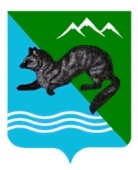 Р А С П О Р Я Ж Е Н И ЕАДМИНИСТРАЦИИ СОБОЛЕВСКОГО МУНИЦИПАЛЬНОГО РАЙОНА КАМЧАТСКОГО КРАЯ09 января 2024 		    с. Соболево                                            №08-рО приеме документов на участие в  конкурсе на получение финансовой поддержкисубъектам малого предпринимательстваВо исполнение мероприятий муниципальной программы Соболевского муниципального района «Развитие экономики, промышленности Соболевского муниципального района Камчатского края, повышение их конкурентоспособности, утвержденной постановлением администрации Соболевского муниципального района от 14.10.2013 № 329 (с изменениями №438 от 23.09.2022), в целях создания благоприятного предпринимательского климата и условий для ведения бизнеса:           1. Объявить прием документов на конкурсный отбор на предоставление  субсидий на возмещение  индивидуальным предпринимателям, крестьянским (фермерским) хозяйствам части затрат по приобретению комбикорма на содержание сельскохозяйственных животных и птицы.2. Прием заявок и документов осуществляется Администрацией Соболевского муниципального района по адресу: с. Соболево, ул. пер. Центральный, д. 7, каб № 6, «Отдел прогнозирования, экономического анализа, инвестиций и предпринимательства в составе комитета по экономике и управлению муниципальным имуществом администрации Соболевского муниципального района» с 12 января по 31 января 2024 года  за 4 квартал 2023 года.3.   Управлению делами администрации Соболевского муниципального района опубликовать настоящее постановление в районной газете «Соболевский вестник» и разместить на официальном сайте Соболевского муниципального района в информационно-телекоммуникационной сети Интернет.4.	Контроль за исполнением настоящего распоряжения возложить на Отдел прогнозирования, экономического анализа, инвестиций и предпринимательства при администрации Соболевского муниципального района.5.	Настоящее распоряжение вступает в силу после его официального опубликования.Глава Соболевского муниципального района                             А.В. Воровский